                             Программа по биологии 7 класс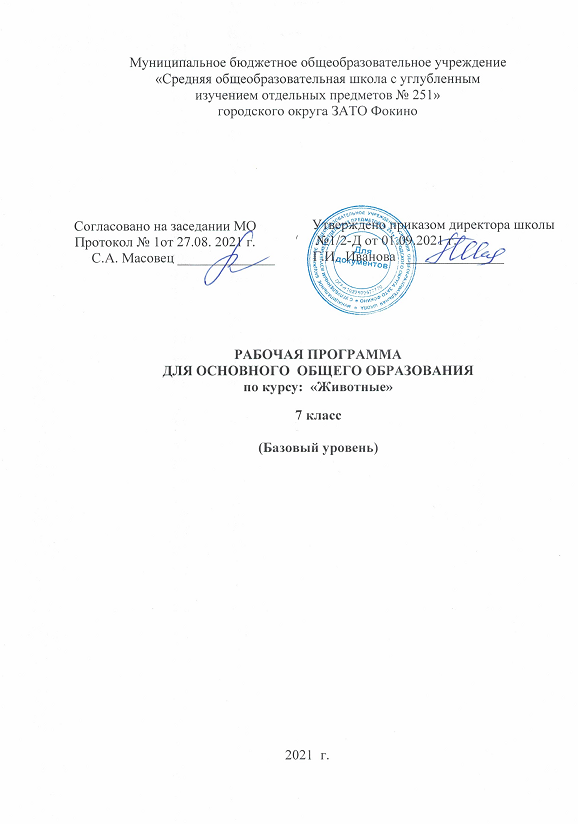                                   ПОЯСНИТЕЛЬНАЯ ЗАПИСКАПредмет     биология Область      естествознание  Классы        7 классКоличество  часов - 2 час в неделю (68 часов)Данная рабочая учебная программа составлена в соответствии со следующими нормативно-правовыми документами:Закон «Об образовании» № 273 – ФЗ от 29.12.2012Базисный учебный план общеобразовательных учреждений РФ, утверждённый Приказом Минобразования РФ от 09.03.2004, № 1312;Федеральный компонент государственного образовательного стандарта, утверждённый Приказом Минобразования РФ от 05.03.2004, № 1089;Примерная государственная программа по биологии, созданная на основе федерального компонента государственного образовательного стандарта;Федеральный перечень учебников, рекомендованных  (допущенных) Министерством образования и науки РФ к использованию в образовательном процессе в общеобразовательных учреждениях, на 2009/2010 учебный год;Требования к оснащению образовательного процесса в соответствии с содержательным наполнением учебных предметов федерального компонента государственного образовательного стандарта;Методическое письмо Министерством образования и науки РФ «О преподавании учебного предмета «Биология» в условиях введения федерального компонента государственного стандарта общего образования»;Приказом по МКОУ СОШ № 251 с углубленным изучением отдельных предметов городского округа  ЗАТО г. Фокино от 30 августа 2018 года      № 1/5-Д  от   01.09.18Федеральной Примерной программой основного общего образования по биологии  2008 годАвторской программой В.В. Пасечника Цели биологического образования в основной школе формулируются на нескольких уровнях: глобальном, метапредметном, личностном и предметном; на уровне требований к результатам освоения содержания предметной программы.социализация обучаемых как вхождение в мир культуры и социальных отношений, приобщение к познавательной культуре как системе познавательных (научных) ценностей, признание высокой ценности жизни во всех ее проявлениях, здоровья своего и других людей; экологическое сознание; воспитание любви к природеразвитие познавательных мотивов, направленных на получение нового знания о живой природе;овладение ключевыми компетентностями: учебно-познавательными, информационными, ценностно-смысловыми, коммуникативными;формирование у учащихся познавательной культуры, осваиваемой в процессе познавательной деятельности, и эстетической культуры как способности к эмоционально-ценностному отношению к объектам живой природы.Место раздела в учебном планеВ соответствии с учебным планом на изучение биологии в 7 классе отводится 2 часа в неделю, 68 часов в год соответственно (+2 часа резервного времени на повторение основных понятий курса 7 класса) .Данная программа реализуется с помощью учебника: Биология: Животные. 7 кл, учебник/В.В. Латюшин, В.А. Шапкин.-М. Дрофа,2014.Реализация данной программы способствует использованию разнообразных форм организации учебного процесса, внедрению современных методов обучения и педагогических технологий.Требования к результатам обученияТребования к результатам обучения основных образовательных программ структурируются по ключевым задачам общего образования, отражающим индивидуальные, общественные и государственные потребности, и включают личностные, метапредметные и предметные результаты. Личностные результаты обучения биологии:воспитывание российской гражданской идентичности: патриотизма, любви и уважения к Отечеству, чувства гордости за свою Родину; формирование ответственного отношения к учению, готовности и способности обучающегося к саморазвитию и самообразованию на основе мотивации к обучению и познанию, знание основных принципов и правил отношения к живой природе, основ здорового образа жизни и здоровьесберегающих технологий;сформированность познавательных интересов и мотивов, направленных на изучение живой природы; интеллектуальных умений (доказывать, строить рассуждения, анализировать, делать выводы); эстетического отношения к живым объектам.Метапредметные результаты обучения биологии:учитьсясамостоятельно определять цели своего обучения, ставить и формулировать для себя новые задачи в учебе и познавательной деятельности, развивать мотивы и интересы своей познавательной деятельности;знакомство с составляющими исследовательской деятельности, включая умение видеть проблему, ставить вопросы, выдвигать гипотезы, давать определения понятиям, классифицировать, наблюдать, проводить эксперименты, делать выводы и заключения, структурировать материал, объяснять, доказывать, защищать свои идеи;формирование умения работать с различными источниками биологической информации: текст учебника, научно-популярной литературой, биологическими словарями справочниками, анализировать и оценивать информациювладение основами самоконтроля, самооценки, принятия решений в учебной и познавательной деятельностиформирование и развитие компетентности в области использования информационно-коммуникативных технологий.Предметными результатами обучения биологии в 7класе являются:классификация — определение принадлежности биологических объектов к определенной систематической группе;выделение существенных признаков биологических объектов; соблюдения мер профилактики заболеваний, вызываемых животными, объяснение роли биологии в практической деятельности людей; места и роли человека в природе; родства, общности происхождения и эволюции растений (на примере сопоставления отдельных групп); роли различных организмов в жизни человека; значения биологического разнообразия для сохранения биосферы;различение на живых объектах и таблицах наиболее распространенных животных; опасных для человекаживотных;сравнение биологических объектов и процессов, умение делать выводы и умозаключения на основе сравнения.Рабочая программа ориентирована на использованиеУМК:Программы общего образования по биологии УМК «Биология 5-9 кл.» В.В.Пасечника, В.В. Латюшина, Г.Г. ШвецоваЛатюшин В. В., Шапкин В. А. Биология. Животные. 7 класс. Учебник / М.: Дрофа, 2014Латюшин В. В., Ламехова Е. А. Животные. 7 класс. Рабочая тетрадь / М.: Дрофа, 2014Латюшин В. В., Ламехова Е. А. Биология. Животные. 7 класс. Методическое пособие / М.: Дрофа, 2012Дополнительная литература для учителя:Пепеляева О.А.Биология 7-8 класс. Поурочные разработки по биологии Шапкин В.А. «Биология. Животные»: Пособие для учителя. – М.: Дрофа, 2001. – 192 с.;Шарова И.Х. Зоология беспозвоночных: Книга для учителя. – М.: Просвещение, 1999. – 304 с.Теремова, Рохлов Занимательная зоология: Книга для учащихся, учителей и родителей. – М.:АСТ-ПРЕСС, 1999. – 258 с.: ил. – («Занимательные уроки»);для учащихся:1) Дольник В.Р., Козлов М.А. Зоология. Учебник. – СПб.: «Специальная Литература», 1996. – 240 с.: ил.;2) Животные / Пер. с англ. М.Я.Беньковский и др. – М.: ООО «Издательство Астрель»; ООО «Издательство АСТ», 2003. – 624 с.: ил;3) Я познаю мир; Детская энциклопедия: Миграции животных. Автор А.Х Тамбиев; - М.: ООО «Фирма «Издательство АСТ»»; ООО «Астрель», 1999. – 464 с.: ил.;4) Я познаю мир; Детская энциклопедия: Развитие жизни на Земле. – М.: ООО «Фирма «Издательство АСТ»»; ООО «Астрель», 2001. – 400 с.: ил.;5) Я познаю мир; Детская энциклопедия: Амфибии. Автор Б.Ф.Сергеев; - М.: ООО «Фирма «Издательство АСТ»»; ООО «Астрель», 1999.. – 480 с.: илСодержание курса Введение. Общие сведения о животном мире (2 ч)История изучения животных. Методы изучения животных. Наука зоология и её структура. Сходство и различия животных и растений. Систематика животных.1. Многообразие животных (34ч)ПростейшиеПростейшие. Многообразие, среда и места обитания. Образ жизни и поведение. Биологические и экологические особенности. Значение в природе и жизни человека. Колониальные организмы.Демонстрация живых инфузорий, микропрепаратов простейших.Лабораторная работаНаблюдение многообразия водных одноклеточных животных.Многоклеточные животныеТип губки. Многообразие, среда обитания, образ жизни. Биологические и экологические особенности. Значение в природе и жизни человека.Тип кишечнополостные. Многообразие, среда обитания, образ жизни. Биологические и экологические особенности. Значение в природе и жизни человека. Исчезающие, редкие и охраняемые виды.Демонстрация микропрепаратов гидры, образцов кораллов, влажных препаратов медуз, видеофильма.Тип плоские черви. Многообразие, среда и места обитания. Образ жизни и поведение. Биологические и экологические особенности. Значение в природе и жизни человека.Тип круглые черви. Многообразие, среда и места обитания, образ жизни и поведение. Биологические и экологические особенности. Значение в природе и жизни человека.Лабораторная работаЗнакомство с многообразием круглых червей.Тип кольчатые черви. Многообразие, среда обитания, образ жизни и поведение. Биологические и экологические особенности. Значение в природе и жизни человека.Лабораторная работаВнешнее строение дождевого червя.Тип моллюски. Многообразие, среда обитания, образ жизни и поведение. Биологические и экологические особенности. Значение в природе и жизни человека.Лабораторная работаЗнакомство с разнообразием брюхоногих и головоногих моллюсков.Тип иглокожие. Многообразие, среда обитания, образ жизни и поведение. Биологические и экологические особенности. Значение в природе и жизни человека.Демонстрация морских звёзд и других иглокожих, видеофильма.Тип членистоногие. Класс ракообразные. Многообразие. Среда обитания, образ жизни и поведение. Биологические и экологические особенности. Значение в природе и жизни человека. Исчезающие, редкие и охраняемые виды.Класс паукообразные. Многообразие. Среда обитания, образ жизни и поведение. Биологические и экологические особенности. Значение в природе и жизни человека.Класс насекомые. Многообразие. Среда обитания, образ жизни и поведение. Биологические и экологические особенности. Значение в природе и жизни человека.Лабораторная работаИзучение представителей отрядов насекомых.Тип хордовые. Класс ланцетники.Надкласс рыбы. Многообразие: круглоротые, хрящевые, костные. Среда обитания, образ жизни, поведение. Биологические и экологические особенности. Значение в природе и жизни человека. Исчезающие, редкие и охраняемые виды.Лабораторная работаНаблюдение за внешним строением и передвижением рыб.Класс земноводные. Многообразие: безногие, хвостатые, бесхвостые. Среда обитания, образ жизни и поведение. Биологические и экологические особенности. Значение в природе и жизни человека. Исчезающие, редкие и охраняемые виды.Класс пресмыкающиеся. Многообразие: ящерицы, змеи, черепахи, крокодилы. Среда обитания, образ жизни и поведение. Биологические и экологические особенности. Значение в природе и жизни человека. Исчезающие, редкие и охраняемые виды.Класс птицы. Многообразие. Среда обитания, образ жизни и поведение. Биологические и экологические особенности. Значение в природе и жизни человека. Исчезающие, редкие и охраняемые виды.Лабораторная работаИзучение внешнего строения птиц.Класс млекопитающие. Важнейшие представители отрядов млекопитающих. Среда обитания, образ жизни и поведение. Биологические и экологические особенности. Значение в природе и жизни человека. Исчезающие, редкие и охраняемые виды.Демонстрация видеофильма.2. Эволюция строения. Взаимосвязь строения и функций органов и их систем у животных (14ч)Покровы тела. Опорно-двигательная система и способы передвижения. Полости тела. Органы дыхания, пищеварения, выделения, кровообращения. Кровь. Обмен веществ и энергии. Органы размножения, продления рода. Органы чувств, нервная система, инстинкт, рефлекс. Регуляция деятельности организма.Демонстрация влажных препаратов, скелетов, моделей и муляжей.Лабораторные работыИзучение особенностей различных покровов тела. Наблюдение за способами передвижения животных.Наблюдение за способами дыхания животных. Наблюдение за особенностями питания животных. Знакомство с различными органами чувств у животных3. Индивидуальное развитие животных (3ч)Способы размножения. Оплодотворение. Развитие с превращением и без превращения. Периодизация и продолжительность жизни.4. Развитие животного мира на Земле (2ч)Доказательства эволюции: сравнительно-анатомические, эмбриологические, палеонтологические.Ч. Дарвин о причинах эволюции животного мира. Усложнение строения животных и разнообразие видов как результат эволюции.Демонстрация палеонтологических доказательств эволюции.5. Закономерности размещения животных на Земле (2ч)Ареал. Зоогеографические области. Закономерности размещения. Миграции.Фенологические наблюдения за весенними явлениями в жизни животных.6. Биоценозы (2ч)Естественные и искусственные биоценозы (водоём, луг, степь, тундра, лес, населенный пункт). Факторы среды и их влияние на биоценоз. Цепи питания, поток энергии. Взаимосвязь компонентов биоценоза и их приспособленность друг к другу.Экскурсия: изучение взаимосвязи животных с другими компонентами биоценоза.7. Животный мир и хозяйственная деятельность человека (3ч)Воздействие человека и его деятельности на животных. Промыслы.Одомашнивание. Разведение, основы содержания и селекции сельскохозяйственных животных.Законы об охране животного мира. Система мониторинга. Охраняемые территории. Красная книга. Рациональное использование животных.Экскурсия: посещение выставок сельскохозяйственных и домашних животных.Требования к уровню подготовки выпускниковВ результате изучения биологии ученик долженЗнать/ пониматьПризнаки биологических объектов: живых организмов; животных; популяций; экосистем и агроэкосистем; животных своего регионаСущность биологических процессов: обмен веществ, питание, дыхание, выделение, транспорт веществ, рост, развитие, размножение, регуляция жизнедеятельности организма животных, раздражимость, круговорот веществ и превращения энергии в экосистемах.Особенности строения организмов животных разных систематических группУметьОбъяснять: роль биологии в формировании современной естественнонаучной картины мира, в практической деятельности людей и самого ученика; родство, общность происхождения и эволюцию животных; роль различных организмов в жизни человека и собственной деятельности; взаимосвязи организмов и окружающей среды; необходимость защиты окружающей средыИзучать биологические объекты и процессы: ставить биологические эксперименты, описывать и объяснять результаты опытов; наблюдать за ростом и развитием животных, поведением животных, сезонными изменениями в природе; рассматривать на готовых  и приготовленных микропрепаратов и описывать биологические объектыРаспознавать и описывать: на таблицах основные  части и органоиды животной клетки; на живых объектах и таблицах органы и системы органов животных, животных  отдельных типов и классов; наиболее распространённых животных своей местности, домашних животных, опасные для человека животные.Выявлять изменчивость  организмов, приспособления животных к среде обитания, типы взаимодействия разных видов животных между собой и с другими компонентами экосистемСравнивать биологические объекты (клетки, ткани, органы и системы органов, животных, представителей отдельных систематических групп) и делать выводы на основе сравнения;Определять принадлежность  животных определенной систематической группе (классификация)Проводить самостоятельный поиск биологической информации: находить в тексте учебника отличительные признаки животных основных систематических групп; в биологических словарях и справочниках значение зоологических терминов; в различных источниках необходимую информацию о животных (в том числе с использованием информационных технологий);Использовать приобретённые знания и умения в практической деятельности и повседневной жизни для:Соблюдения мер профилактики заболеваний, вызываемых животными;Оказания первой помощи при укусах животныхСоблюдения правил поведения в окружающей средеВыращивания и размножения домашних животных, ухода за нимиПеречень учебно-методическое обеспечения - Латюшин В.В., Уфимцева Г.А. тематическое и поурочное планирование к учебнику. Биология. Животные. 7 класс. М.: Дрофа. 2001.Бурцева О.Ю. Модульные уроки биологии: практика использования в школе. Раздел «Животные» М.: Школьная пресса. 2003.Никишов А.И. Школьный практикум. Биология. Животные. М.: Владос.2001.Никишов А.И. Тестовые задания для проверки знаний учащихся по зоологии. М.: 1999Шарова И.Х. Зоология беспозвоночных: Кн. Для учителя. М.: Просвещение, 1999Число часов в неделю  – 2, Всего  70  часовВиды контроля и система оценивания учащихся:вид работыI четвII четвIII четвIV четвитого в годсамостоятельная01001проверочная234413зачёт11013лабораторная43119всего уроков1814201870